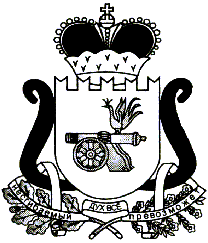 АДМИНИСТРАЦИЯ МУНИЦИПАЛЬНОГО ОБРАЗОВАНИЯ«ЕЛЬНИНСКИЙ РАЙОН» СМОЛЕНСКОЙ ОБЛАСТИП О С Т А Н О В Л Е Н И Е от  28.02.2019  №  140г. ЕльняО внесении изменений в постановление Администрации муниципального образования «Ельнинский район» Смоленской области от 25.12.2017 № 908В соответствии со статьей 179 Бюджетного кодекса Российской Федерации, постановлением Администрации муниципального образования «Ельнинский район» Смоленской области от 21.10.2013 № 615 «Об утверждении порядка разработки и реализации муниципальных программ Ельнинского района Смоленской области» (в редакции постановлений Администрации муниципального образования «Ельнинский район» Смоленской области от 25.12.2014 № 852, от 28.10.2016 № 1069), Администрация муниципального образования «Ельнинский район» Смоленской областип о с т а н о в л я е т:1. Внести в постановление Администрации муниципального образования «Ельнинский район» Смоленской области от 25.12.2017 № 908 «Об утверждении муниципальной программы «Поддержка и развитие информационно-коммуникационных технологий в Администрации муниципального образования «Ельнинский район» Смоленской области на 2018-2022 годы»» (в редакции постановления Администрации муниципального образования «Ельнинский район» Смоленской области от 10.07.2018 № 475) следующие изменения: 1.1. В заголовке и пункте 1 слова «на 2018 - 2022 годы» исключить;1.2. Муниципальную программу «Поддержка и развитие информационно-коммуникационных технологий в Администрации муниципального образования «Ельнинский район» Смоленской области на 2018-2022 годы», утвержденную постановлением Администрации муниципального образования «Ельнинский район» Смоленской области от 25.12.2017 № 908 (в редакции постановления Администрации муниципального образования «Ельнинский район» Смоленской области от 10.07.2018 № 475), изложить в новой редакции (прилагается).2. Настоящее постановление распространяет свое действие на правоотношения возникшие с 01 января 2019 года. 3. Постановление Администрации муниципального образования «Ельнинский район» Смоленской области от 29.12.2018 № 846 «Об утверждении муниципальной программы «Поддержка и развитие информационно-коммуникационных технологий в Администрации муниципального образования «Ельнинский район» Смоленской области» в новой редакции» считать утратившим силу.4. Контроль за исполнением настоящего постановления возложить на управляющего делами Администрации муниципального образования «Ельнинский район» Смоленской области О.И. Новикову.Глава муниципального образования «Ельнинский район» Смоленской области 				Н.Д. МищенковУТВЕРЖДЕНАпостановлением Администрации муниципального образования «Ельнинский район» Смоленской области от 25.12.2017 № 908(в редакции постановлений Администрации муниципального образования «Ельнинский район» Смоленской области от 10.07.2018 № 475, от _________2019 № _____)Муниципальная программа«Поддержка и развитие информационно-коммуникационных технологий в Администрации муниципального образования «Ельнинский район» Смоленской области»ПАСПОРТмуниципальной программы «Поддержка и развитие информационно-коммуникационных технологий в Администрации муниципального образования «Ельнинский район» Смоленской области»1. Общая характеристика социально-экономической сферы реализации муниципальной программыВ современном обществе информация и знания становятся все более важным фактором производства, движущей силой экономического развития и процветания общества. Согласно Стратегии развития информационного общества в Российской Федерации, утвержденной Президентом Российской Федерации 07.02.2008 № Пр-212, информационное общество характеризуется высоким уровнем развития информационно-коммуникационных технологий (далее - ИКТ) и их интенсивным использованием гражданами, бизнесом и органами государственной власти и местного самоуправления.В результате реализации муниципальной программы «Поддержка и развитие информационно-коммуникационных технологий в Администрации муниципального образования «Ельнинский район» Смоленской области» повысится эффективность деятельности структурных подразделений Администрации муниципального образования «Ельнинский район» Смоленской области (далее - Администрация), качество и доступность оказываемых ими услуг, будут созданы необходимые предпосылки для построения информационного общества на основе широкого использования ИКТ.Продолжит работу обновленное серверное помещение, оборудованное всеми необходимыми инженерными системами, с существенно модернизированным серверным узлом, будет внедрено сетевое хранилище данных и специальное программное обеспечение. Благодаря этому увеличится управляемость информационной системой, ее производительность, масштабируемость, гибкость и надежность. Важнейшие узлы системы будут продублированы. Восстанавливаемость системы после аварий составит не более 1,5 часа.В целях упрощения процедуры обмена информацией с органами исполнительной власти Смоленской области в Администрации внедрена система электронного документооборота (СЭД) «ДелоПро». Для полноценной работы СЭД все руководители Администрации используют в работе электронно-цифровые подписи.С целью создания единой электронной системы коммуникаций и планирования в Администрации муниципального образования «Ельнинский район» Смоленской области внедрены программные продукты Microsoft Outlook и Microsoft Lync. Проведена настройка надёжной и гибкой универсальной системы обмена мгновенными сообщениями и электронной почтой.Одним из важнейших механизмов обеспечения доступности и достоверности информации о деятельности Администрации является официальный сайт Администрации в информационно-телекоммуникационной сети «Интернет» (далее – сайт).На сегодняшний день он полностью соответствует требованиям Федерального закона от 09.02.2009 № 8-ФЗ «Об обеспечении доступа к информации о деятельности государственных органов и органов местного самоуправления».В целях упрощения и ускорения обмена информацией между гражданами и службами Администрации на официальном сайте внедрена и действует информационная система «Виртуальная приемная».В рамках реализации Федерального закона от 27.07.2010 № 210-ФЗ «Об организации предоставления государственных и муниципальных услуг» на сайте опубликована информация обо всех предоставляемых Администрацией услугах с полной информацией о процессе их оказания.Муниципальные услуги «Выдача разрешения на строительство», «Подготовка и выдача градостроительного плана земельного участка на территории муниципального образования «Ельнинский район» Смоленской области», «Утверждение схемы размещения рекламных конструкций, выдача разрешений на установку и эксплуатацию рекламных конструкций на территории муниципального образования «Ельнинский район» Смоленской области», «Выдача разрешения на ввод объекта в эксплуатацию», «Продление срока действия разрешения на строительство, осуществляемого на территории муниципального образования «Ельнинский район» Смоленской области», «Согласование переустройства и (или) перепланировки жилых и нежилых помещений на территории Ельнинского городского поселения Ельнинского района Смоленской области», «Перевод жилого помещения в нежилое помещение и нежилого помещения в жилое помещение на территории Ельнинского городского поселения Ельнинского района Смоленской области», «Принятие на учет малоимущих граждан в качестве нуждающихся в жилых помещениях, предоставляемых по договорам социального найма в городе Ельня», «Предоставление в аренду земельных участков, находящихся в государственной собственности и расположенных на территории муниципального образования «Ельнинский район» Смоленской области» и «Прием заявлений, постановка на учет и зачисление детей в образовательные учреждения, реализующие основную образовательную программу дошкольного образования (детские сады)» уже предоставляются в электронном виде.В соответствии с решением Администрации Смоленской области о построении региональной системы межведомственного взаимодействия на базе СЭД «ДелоПро» рабочими местами СЭД обеспечены все участники межведомственного взаимодействия.Для возможности создания запросов к федеральным органам исполнительной власти (ФОИВ) в СЭД «ДелоПро» зарегистрированы 8 сотрудников структурных подразделений Администрации.Так как имеющееся компьютерное оборудование, приобретенное более 5 лет назад, не позволяет использовать для работы новые информационные технологии и системы, необходимо дальнейшее обновление компьютерного парка всех структурных подразделений Администрации. Доля компьютеров, отвечающих современным требованиям, составляет сейчас не более 40%. На сегодняшний день подлежат замене компьютеры с устаревшей конфигурацией, приобретенные до 2007 года включительно, которые по-прежнему эксплуатируются.Предстоит также сократить долю используемого программного обеспечения старше 5 лет, которое по своим функциональным характеристикам не обеспечивает эффективную работу сотрудников.Предстоит дальнейшая модернизация серверного узла в части 100-процентного резервирования хранилища данных и обеспечения информационной безопасности.Необходимо дальнейшее проведение работы по технической защите информации и аттестации объектов информатизации Администрации муниципального образования «Ельнинский район» Смоленской области.Эффективное решение указанных проблем возможно путем применения программного метода планирования, который позволит:- проводить единую техническую политику при решении задач в сфере развития и использования ИКТ;- обеспечить эффективное расходование средств бюджета муниципального образования «Ельнинский район» Смоленской области, предоставляемых на развитие ИКТ;- решить общесистемные проблемы информатизации Администрации;- обеспечить защиту персональных данных;- обеспечить эффективное межведомственное взаимодействие в сфере развития и использования ИКТ.2. Приоритеты муниципальной политики в сфере реализации муниципальной программы, цели, целевые показатели, описание ожидаемых конечных результатов, сроки и этапы реализации муниципальной программы Основными целями Программы являются: совершенствование системы муниципального управления в Администрации муниципального образования «Ельнинский район» Смоленской области, повышение доступности и качества предоставления муниципальных услуг, повышение открытости органов местного самоуправления на основе использования современных ИКТ. Основными задачами Программы являются:1. Развитие и обеспечение функционирования базовой информационно-технологической инфраструктуры Администрации муниципального образования «Ельнинский район» Смоленской области.2. Обеспечение защиты информации, безопасности информационных систем и баз данных, содержащих конфиденциальную информацию, в том числе персональные данные населения Ельнинского муниципального района, включая проведение аттестации муниципальных информационных систем на соответствие требованиям ФСТЭК и ФСБ по информационной безопасности и защите данных.3. Повышение квалификации муниципальных служащих в области использования информационных технологий.4. Повышение эффективности и оперативности в информационном обмене различного уровня органов государственной власти и органов местного самоуправления.5. Совершенствование нормативной правовой базы процесса информатизации.6. Создание, развитие и техническое обслуживание единой информационно-технологической и телекоммуникационной инфраструктуры Администрации муниципального образования «Ельнинский район» Смоленской области.Целевыми показателями Программы (Приложение № 1), позволяющими в полной мере оценить эффективность её мероприятий является:1. Обеспеченность сотрудников Администрации муниципального образования «Ельнинский район» Смоленской области доступом к единой мультисервисной сети.2. Оборудование рабочих мест, компьютерной техникой со сроком эксплуатации не более 5 лет.3. Сокращение времени простоя (недоступности) информационных ресурсов в течение года.4. Увеличение доли обращений населения через виртуальную приемную официального Интернет-сайта Администрации.5. Увеличение доли структурных подразделений Администрации муниципального образования «Ельнинский район» Смоленской области, с которыми возможен обмен электронными документами с использованием ЭЦП в единой системе документооборота.6. Поддержание доли структурных подразделений Администрации, предоставляющих информацию о своей деятельности для размещения на официальном сайте в соответствии с Федеральным законом от 09.02.2009 
№ 8-ФЗ «Об обеспечении доступа к информации о деятельности государственных органов и органов местного самоуправления».7. Увеличение доли защищенных каналов связи.8. Увеличение доли защищенных информационных систем.Ожидаемые конечные результаты Программы и показатели социально-экономической эффективности:1. Обеспечение высокой степени информационной открытости органов местного самоуправления для общества.2. Повышение эффективности муниципального управления за счет более качественного использования информационных технологий.3. Обеспечение бесперебойного функционирования и безопасности информационных систем и ресурсов Администрации муниципального образования «Ельнинский район» Смоленской области.4. Предоставление возможности для заявителей обращаться за предоставлением государственных и муниципальных услуг в электронном виде.5. Увеличение доли используемых в деятельности Администрации муниципального образования «Ельнинский район» Смоленской области средств компьютерного и сетевого оборудования, организационной техники, работоспособность которых обеспечена в соответствии с установленными требованиями по их ремонту и техническому обслуживанию.6. Увеличение доли лицензионного базового общесистемного и прикладного программного обеспечения, используемого в деятельности Администрации.7. Сохранение доли персональных компьютеров, используемых на рабочих местах работников Администрации, обеспеченных антивирусным программным обеспечением с регулярным обновлением соответствующих баз на уровне 100 %.8. Увеличение доли работников Администрации муниципального образования «Ельнинский район» Смоленской области, обеспеченных средствами электронной подписи для работы с информационными системами в соответствии с установленными требованиями.Сроки реализации Программы: 2018-2022 годы.3. Обобщенная характеристика основных мероприятий муниципальной программы. В соответствии с целями и задачами программы (Приложение № 2) сформированы следующие основные взаимосвязанные направления, по которым распределены программные мероприятия:1. Обеспечение высокой степени открытости о деятельности Администрации муниципального образования «Ельнинский район» Смоленской области и общедоступности открытых информационных ресурсов, создание условий для эффективного взаимодействия между Администрацией и населением.2. Совершенствование деятельности Администрации муниципального образования «Ельнинский район» Смоленской области на основе использования ИКТ:3. Модернизация парка компьютерного и периферийного оборудования Администрации муниципального образования «Ельнинский район» Смоленской области.3.1. Основные мероприятия:- приобретение, модернизация и ремонт компьютерной и оргтехники;- содержание, приобретение расходных и комплектующих материалов.4. Информационное обеспечение деятельности, обслуживание, приобретение и техническое сопровождение комплекса информационных систем.Основные мероприятия:4.1. Приобретение лицензий на программное обеспечение Microsoft Windows v.7-8.1.4.2. Приобретение лицензий на программное обеспечение Microsoft Office.4.3. Приобретение продления лицензий на антивирус Kaspersky Endpoint Security 10 для Windows.4.4. Приобретение лицензии на право использования СКЗИ «КриптоПРО CSP» v. 4.0.4.5. Приобретение тубусов и пломбираторов для хранения и транспортировки электронных цифровых подписей.4.6. Приобретение набора программ для обеспечения защиты информации и персональных данных Secret Net Studio.4.7. Приобретение сейфа для хранения документов.4.8. Приведение к нормам действующего законодательства Российской Федерации помещений сектора информационной работы Администрации, а также телекоммуникационного помещения ограниченного доступа, в котором размещаются распределительные устройства и устройства шифрования данных.4. Обоснование ресурсного обеспечения муниципальной программы.Объем финансирования программы за счет средств бюджета муниципального образования «Ельнинский район» Смоленской области составляет 88,9 тыс. руб., в том числе по годам:- 2018 – 38,9 тыс. руб.- 2019 – 50,0 тыс. руб.- 2020 – 0,0 тыс. руб.- 2021 – 0,0 тыс. руб.- 2022 – 0,0 тыс. руб.Финансирование программы из бюджета муниципального образования «Ельнинский район» Смоленской области будет осуществляться в пределах средств, утверждённых на её реализацию в решении «О бюджете муниципального образования «Ельнинский район» Смоленской области на очередной финансовый год и плановый период».5. Основные меры правового регулирования в сфере реализации муниципальной программы. Порядок и условия реализации Программы определяются нормативными правовыми актами Администрации муниципального образования «Ельнинский район» Смоленской области в соответствии с Федеральным законодательством (Приложение № 3):- Федеральный закон от 09.02.2009 № 8-ФЗ «Об обеспечении доступа к информации о деятельности государственных органов и органов местного самоуправления».- Федеральный закон от 27.07.2006 № 149-ФЗ «Об информации, информационных технологиях и о защите информации».- Федеральный закон от 27.07.2006 № 152-ФЗ «О персональных данных».- Постановление Правительства Российской Федерации от 21.03.2012 № 211 «Об утверждении перечня мер, направленных на обеспечение выполнения обязанностей, предусмотренных Федеральным законом «О персональных данных» и принятыми в соответствии с ним нормативными правовыми актами, операторами, являющимися государственными или муниципальными органами.- Приказ ФСТЭК от 18.02.2013 № 21 «Об утверждении Состава и содержания организационных и технических мер по обеспечению безопасности персональных данных при обработке в информационных системах персональных данных».- Постановление Правительства Российской Федерации от 01.11.2012
№ 1119 «Об утверждении требований к защите персональных данных при их обработке в информационных системах персональных данных».6. Применение муниципального регулирования в сфере реализации муниципальной программы.Меры муниципального регулирования в сфере реализации муниципальной программы не предусмотрены.Приложение № 1к муниципальной программе «Поддержка и развитие информационно-коммуникационных технологий в Администрации муниципального образования «Ельнинский район» Смоленской области»Целевые показатели реализации муниципальной программы «Поддержка и развитие информационно-коммуникационных технологий в Администрации муниципального образования «Ельнинский район» Смоленской области»Приложение № 2к муниципальной программе «Поддержка и развитие информационно-коммуникационных технологий в Администрации муниципального образования «Ельнинский район» Смоленской области»П Л А Нреализации муниципальной программы «Поддержка и развитие информационно-коммуникационных технологий в Администрации муниципального образования «Ельнинский район» Смоленской области»Приложение № 3к муниципальной программе «Поддержка и развитие информационно-коммуникационных технологий в Администрации муниципального образования «Ельнинский район» Смоленской области»Сведения об основных мерах правового регулирования в сфере реализации муниципальной программы «Поддержка и развитие информационно-коммуникационных технологий в Администрации муниципального образования «Ельнинский район» Смоленской области»Отп.1 экз. – в делоРазослать: пр., сектор инф. работы,Исп. К.Д. Андреенковафин. упр., отд. экон., бух.тел. 4-13-3425.02.2019 г.Разработчик:К.Д. Андреенковател. 4-13-3425.02.2019 г.Визы:Е.В. Глебова                 _____________«___»______ 2019 г.А.А. Макаренкова       _____________«___»______ 2019 г.Т.В. Орещенкова         _____________«___»______ 2019 г.С.В. Кизунова             _____________«___»______ 2019 г.Т.В. Гаврютина              _____________«___»______ 2019 г.Администратор муниципальной программыСектор информационной работы Администрации муниципального образования «Ельнинский район» Смоленской области.Исполнители основных мероприятий муниципальной программыСектор информационной работы Администрации муниципального образования «Ельнинский район» Смоленской области.Цель муниципальной программыСовершенствование системы муниципального управления в Администрации муниципального образовании «Ельнинский район» Смоленской области, повышение доступности и качества предоставления муниципальных услуг, повышение открытости органов местного самоуправления на основе использования современных информационно-коммуникационных технологий. Задачи Программы:1. Развитие и обеспечение функционирования базовой информационно-технологической инфраструктуры Администрации муниципального образования «Ельнинский район» Смоленской области.2. Обеспечение защиты информации, безопасности информационных систем и баз данных, содержащих конфиденциальную информацию, в том числе персональные данные населения Ельнинского района, включая проведение аттестации муниципальных информационных систем на соответствие требованиям ФСБ и ФСТЭК по информационной безопасности и защите данных.3. Повышение квалификации муниципальных служащих в области использования информационных технологий.4. Повышение эффективности и оперативности в информационном обмене различного уровня органов государственной власти и органов местного самоуправления.5. Совершенствование нормативной правовой базы процесса информатизации.6. Создание, развитие и техническое обслуживание единой информационно-технологической и телекоммуникационной инфраструктуры Администрации муниципального образования «Ельнинский район» Смоленской области.Целевые показатели реализации муниципальной программы1. Доля рабочих мест сотрудников Администрации муниципального образования «Ельнинский район» Смоленской области, обеспеченных доступом к единой мультисервисной сети: - в 2018 году - 70 процентов;- в 2019 году - 80 процентов;- в 2020 году - 90 процентов;- в 2021 году - 100 процентов;- в 2022 году - 100 процентов.2. Доля рабочих мест, оборудованных компьютерной техникой со сроком эксплуатации не более 5 лет:- в 2018 году - 30 процентов;- в 2019 году - 40 процентов;- в 2020 году - 45 процентов;- в 2021 году - 50 процентов;- в 2022 году - 55 процентов.3. Время простоя (недоступности) информационных ресурсов в течение года:- в 2018 году - 1,5 часа;- в 2019 году - 1,5 часа;- в 2020 году - 1,5 часа;- в 2021 году - 1,5 часа;- в 2022 году - 1,5 часа.4. Доля обращений населения через виртуальную приемную официального Интернет-сайта Администрации муниципального образования «Ельнинский район» Смоленской области к общему числу поступивших:- в 2018 году - 25 процентов;- в 2019 году - 30 процентов;- в 2020 году - 35 процентов;- в 2021 году - 40 процентов;- в 2022 году - 45 процентов.5. Доля структурных подразделений Администрации муниципального образования «Ельнинский район» Смоленской области, с которыми возможен обмен электронными документами с использованием ЭЦП в единой системе документооборота:- в 2018 году - 40 процентов;- в 2019 году - 45 процентов;- в 2020 году - 55 процентов;- в 2021 году - 60 процентов;- в 2022 году - 65 процентов.6. Доля структурных подразделений Администрации муниципального образования «Ельнинский район» Смоленской области, предоставляющих информацию о своей деятельности для размещения на официальном сайте в соответствии с Федеральным законом от 09.02.2009 № 8-ФЗ «Об обеспечении доступа к информации о деятельности государственных органов и органов местного самоуправления»:- в 2018 году - 100 процентов;- в 2019 году - 100 процентов;- в 2020 году - 100 процентов;- в 2021 году - 100 процентов;- в 2022 году - 100 процентов.7. Доля защищенных каналов связи:- в 2018 году - 70 процентов;- в 2019 году - 80 процентов;- в 2020 году - 90 процентов;- в 2021 году - 100 процентов;- в 2022 году - 100 процентов.8. Доля защищенных информационных систем:- в 2018 году - 70 процентов;- в 2019 году - 80 процентов;- в 2020 году - 90 процентов;- в 2021 году - 100 процентов;- в 2022 году - 100 процентов.Сроки реализации муниципальной программы2018-2022 г.г.Объемы ассигнований муниципальной программыОбъем финансирования программы за счет средств бюджета муниципального образования «Ельнинский район» Смоленской области составляет 88,9 тыс. руб., в том числе по годам:- 2018 – 38,9 тыс. руб.- 2019 – 50,0 тыс. руб.- 2020 – 0,0 тыс. руб.- 2021 – 0,0 тыс. руб.- 2022 – 0,0 тыс. руб.Ожидаемые результаты реализации муниципальной программы1. Обеспечение высокой степени информационной открытости органов местного самоуправления для общества.2. Повышение эффективности муниципального управления за счет более качественного использования информационных технологий.3. Обеспечение бесперебойного функционирования и безопасности информационных систем и ресурсов Администрации муниципального образования «Ельнинский район» Смоленской области.4. Предоставление возможности для заявителей обращаться за предоставлением государственных и муниципальных услуг в электронном виде.5. Увеличение доли используемых в деятельности Администрации муниципального образования «Ельнинский район» Смоленской области средств компьютерного и сетевого оборудования, организационной техники, работоспособность которых обеспечена в соответствии с установленными требованиями по их ремонту и техническому обслуживанию.6. Увеличение доли лицензионного базового общесистемного и прикладного программного обеспечения, используемого в деятельности Администрации муниципального образования «Ельнинский район» Смоленской области.7. Сохранение доли персональных компьютеров, используемых на рабочих местах работников Администрации муниципального образования «Ельнинский район» Смоленской области, обеспеченных антивирусным программным обеспечением с регулярным обновлением соответствующих баз на уровне 100 %.8. Увеличение доли работников Администрации муниципального образования «Ельнинский район» Смоленской области, обеспеченных средствами электронной подписи для работы с информационными системами в соответствии с установленными требованиями.№ п/пНаименование показателяЕдиница измеренияЕдиница измеренияБазовые значения показателей по годамБазовые значения показателей по годамПланируемые значения показателей реализации муниципальной программы на отчетный год и плановый периодПланируемые значения показателей реализации муниципальной программы на отчетный год и плановый периодПланируемые значения показателей реализации муниципальной программы на отчетный год и плановый периодПланируемые значения показателей реализации муниципальной программы на отчетный год и плановый периодПланируемые значения показателей реализации муниципальной программы на отчетный год и плановый период№ п/пНаименование показателяЕдиница измеренияЕдиница измерения2016201720182019202020212022Цель: совершенствование системы муниципального управления в Администрации муниципального образовании «Ельнинский район» Смоленской области, повышение доступности и качества предоставления муниципальных услуг, повышение открытости органов местного самоуправления на основе использования современных информационно-коммуникационных технологий.Цель: совершенствование системы муниципального управления в Администрации муниципального образовании «Ельнинский район» Смоленской области, повышение доступности и качества предоставления муниципальных услуг, повышение открытости органов местного самоуправления на основе использования современных информационно-коммуникационных технологий.Цель: совершенствование системы муниципального управления в Администрации муниципального образовании «Ельнинский район» Смоленской области, повышение доступности и качества предоставления муниципальных услуг, повышение открытости органов местного самоуправления на основе использования современных информационно-коммуникационных технологий.Цель: совершенствование системы муниципального управления в Администрации муниципального образовании «Ельнинский район» Смоленской области, повышение доступности и качества предоставления муниципальных услуг, повышение открытости органов местного самоуправления на основе использования современных информационно-коммуникационных технологий.Цель: совершенствование системы муниципального управления в Администрации муниципального образовании «Ельнинский район» Смоленской области, повышение доступности и качества предоставления муниципальных услуг, повышение открытости органов местного самоуправления на основе использования современных информационно-коммуникационных технологий.Цель: совершенствование системы муниципального управления в Администрации муниципального образовании «Ельнинский район» Смоленской области, повышение доступности и качества предоставления муниципальных услуг, повышение открытости органов местного самоуправления на основе использования современных информационно-коммуникационных технологий.Цель: совершенствование системы муниципального управления в Администрации муниципального образовании «Ельнинский район» Смоленской области, повышение доступности и качества предоставления муниципальных услуг, повышение открытости органов местного самоуправления на основе использования современных информационно-коммуникационных технологий.Цель: совершенствование системы муниципального управления в Администрации муниципального образовании «Ельнинский район» Смоленской области, повышение доступности и качества предоставления муниципальных услуг, повышение открытости органов местного самоуправления на основе использования современных информационно-коммуникационных технологий.Цель: совершенствование системы муниципального управления в Администрации муниципального образовании «Ельнинский район» Смоленской области, повышение доступности и качества предоставления муниципальных услуг, повышение открытости органов местного самоуправления на основе использования современных информационно-коммуникационных технологий.Цель: совершенствование системы муниципального управления в Администрации муниципального образовании «Ельнинский район» Смоленской области, повышение доступности и качества предоставления муниципальных услуг, повышение открытости органов местного самоуправления на основе использования современных информационно-коммуникационных технологий.Цель: совершенствование системы муниципального управления в Администрации муниципального образовании «Ельнинский район» Смоленской области, повышение доступности и качества предоставления муниципальных услуг, повышение открытости органов местного самоуправления на основе использования современных информационно-коммуникационных технологий.1.Доля рабочих мест сотрудников Администрации муниципального образования «Ельнинский район» Смоленской области, обеспеченных доступом к единой мультисервисной сети.Доля рабочих мест сотрудников Администрации муниципального образования «Ельнинский район» Смоленской области, обеспеченных доступом к единой мультисервисной сети.%60657080901001002.Доля рабочих мест, оборудованных компьютерной техникой со сроком эксплуатации не более 5 летДоля рабочих мест, оборудованных компьютерной техникой со сроком эксплуатации не более 5 лет%202530404550553.Время простоя (недоступности) информационных ресурсов в течение годаВремя простоя (недоступности) информационных ресурсов в течение годачас.1,51,51,51,51,51,51,54.Доля обращений населения через виртуальную приемную официального Интернет-сайта Администрации муниципального образования «Ельнинский район» Смоленской области к общему числу поступивихДоля обращений населения через виртуальную приемную официального Интернет-сайта Администрации муниципального образования «Ельнинский район» Смоленской области к общему числу поступивих%152025303540455.Доля структурных подразделений Администрации муниципального образования «Ельнинский район» Смоленской области, с которыми возможен обмен электронными документами с использованием ЭЦП в единой системе документооборотаДоля структурных подразделений Администрации муниципального образования «Ельнинский район» Смоленской области, с которыми возможен обмен электронными документами с использованием ЭЦП в единой системе документооборота%303540455560656.Доля структурных подразделений Администрации муниципального образования «Ельнинский район» Смоленской области, предоставляющих информацию о своей деятельности для размещения на официальном сайте в соответствии с Федеральным законом от 09.02.2009 № 8-ФЗ «Об обеспечении доступа о деятельности государственных органов и органов местного самоуправления»Доля структурных подразделений Администрации муниципального образования «Ельнинский район» Смоленской области, предоставляющих информацию о своей деятельности для размещения на официальном сайте в соответствии с Федеральным законом от 09.02.2009 № 8-ФЗ «Об обеспечении доступа о деятельности государственных органов и органов местного самоуправления»%1001001001001001001007.Доля защищенных каналов связиДоля защищенных каналов связи%50607080901001008.Доля защищенных информационных системДоля защищенных информационных систем%5060708090100100№ п/пНаименованиеИсполнитель мероприятияИсточники финансового обеспеченияОбъем средств на реализацию муниципальнойпрограммы на отчетный год и плановый период,(тыс. руб.)Объем средств на реализацию муниципальнойпрограммы на отчетный год и плановый период,(тыс. руб.)Объем средств на реализацию муниципальнойпрограммы на отчетный год и плановый период,(тыс. руб.)Объем средств на реализацию муниципальнойпрограммы на отчетный год и плановый период,(тыс. руб.)Объем средств на реализацию муниципальнойпрограммы на отчетный год и плановый период,(тыс. руб.)Объем средств на реализацию муниципальнойпрограммы на отчетный год и плановый период,(тыс. руб.)№ п/пНаименованиеИсполнитель мероприятияИсточники финансового обеспеченияВсего(тыс. руб.)20182019202020212022Цель: совершенствование системы муниципального управления в Администрации муниципального образовании «Ельнинский район» Смоленской области, повышение доступности и качества предоставления муниципальных услуг, повышение открытости органов местного самоуправления на основе использования современных информационно-коммуникационных технологий.Цель: совершенствование системы муниципального управления в Администрации муниципального образовании «Ельнинский район» Смоленской области, повышение доступности и качества предоставления муниципальных услуг, повышение открытости органов местного самоуправления на основе использования современных информационно-коммуникационных технологий.Цель: совершенствование системы муниципального управления в Администрации муниципального образовании «Ельнинский район» Смоленской области, повышение доступности и качества предоставления муниципальных услуг, повышение открытости органов местного самоуправления на основе использования современных информационно-коммуникационных технологий.Цель: совершенствование системы муниципального управления в Администрации муниципального образовании «Ельнинский район» Смоленской области, повышение доступности и качества предоставления муниципальных услуг, повышение открытости органов местного самоуправления на основе использования современных информационно-коммуникационных технологий.Цель: совершенствование системы муниципального управления в Администрации муниципального образовании «Ельнинский район» Смоленской области, повышение доступности и качества предоставления муниципальных услуг, повышение открытости органов местного самоуправления на основе использования современных информационно-коммуникационных технологий.Цель: совершенствование системы муниципального управления в Администрации муниципального образовании «Ельнинский район» Смоленской области, повышение доступности и качества предоставления муниципальных услуг, повышение открытости органов местного самоуправления на основе использования современных информационно-коммуникационных технологий.Цель: совершенствование системы муниципального управления в Администрации муниципального образовании «Ельнинский район» Смоленской области, повышение доступности и качества предоставления муниципальных услуг, повышение открытости органов местного самоуправления на основе использования современных информационно-коммуникационных технологий.Цель: совершенствование системы муниципального управления в Администрации муниципального образовании «Ельнинский район» Смоленской области, повышение доступности и качества предоставления муниципальных услуг, повышение открытости органов местного самоуправления на основе использования современных информационно-коммуникационных технологий.Цель: совершенствование системы муниципального управления в Администрации муниципального образовании «Ельнинский район» Смоленской области, повышение доступности и качества предоставления муниципальных услуг, повышение открытости органов местного самоуправления на основе использования современных информационно-коммуникационных технологий.Цель: совершенствование системы муниципального управления в Администрации муниципального образовании «Ельнинский район» Смоленской области, повышение доступности и качества предоставления муниципальных услуг, повышение открытости органов местного самоуправления на основе использования современных информационно-коммуникационных технологий.Основное мероприятие 1: «Приобретение, модернизация и ремонт компьютерной и оргтехники»Основное мероприятие 1: «Приобретение, модернизация и ремонт компьютерной и оргтехники»Основное мероприятие 1: «Приобретение, модернизация и ремонт компьютерной и оргтехники»Основное мероприятие 1: «Приобретение, модернизация и ремонт компьютерной и оргтехники»Основное мероприятие 1: «Приобретение, модернизация и ремонт компьютерной и оргтехники»Основное мероприятие 1: «Приобретение, модернизация и ремонт компьютерной и оргтехники»Основное мероприятие 1: «Приобретение, модернизация и ремонт компьютерной и оргтехники»Основное мероприятие 1: «Приобретение, модернизация и ремонт компьютерной и оргтехники»Основное мероприятие 1: «Приобретение, модернизация и ремонт компьютерной и оргтехники»1.1.1.2.Приобретение расходных и комплектующих материалов для оргтехникиПриобретение оргтехникиСектор информационной работы Администрации муниципального образования «Ельнинский район» Смоленской областиБюджет муниципального образования «Ельнинский район» Смоленской области5,523,15,523,10,00,00,00,00,00,00,00,0Основное мероприятие 2: «Информационное обеспечение деятельности, обслуживание, приобретение и техническое сопровождение комплекса информационных систем»Основное мероприятие 2: «Информационное обеспечение деятельности, обслуживание, приобретение и техническое сопровождение комплекса информационных систем»Основное мероприятие 2: «Информационное обеспечение деятельности, обслуживание, приобретение и техническое сопровождение комплекса информационных систем»Основное мероприятие 2: «Информационное обеспечение деятельности, обслуживание, приобретение и техническое сопровождение комплекса информационных систем»Основное мероприятие 2: «Информационное обеспечение деятельности, обслуживание, приобретение и техническое сопровождение комплекса информационных систем»Основное мероприятие 2: «Информационное обеспечение деятельности, обслуживание, приобретение и техническое сопровождение комплекса информационных систем»Основное мероприятие 2: «Информационное обеспечение деятельности, обслуживание, приобретение и техническое сопровождение комплекса информационных систем»Основное мероприятие 2: «Информационное обеспечение деятельности, обслуживание, приобретение и техническое сопровождение комплекса информационных систем»Основное мероприятие 2: «Информационное обеспечение деятельности, обслуживание, приобретение и техническое сопровождение комплекса информационных систем»Основное мероприятие 2: «Информационное обеспечение деятельности, обслуживание, приобретение и техническое сопровождение комплекса информационных систем»2.1.2.2.2.3.2.4.2.5.2.6.2.7.2.8.2.9.2.10.Приобретение лицензий на программное обеспечение Microsoft Windows v.7-8.1.Приобретение лицензий на программное обеспечение Microsoft Office.Приобретение продления лицензий на антивирус Kaspersky Endpoint Security 10 для Windows.Приобретение новых электронных цифровых подписей.Приобретение лицензии на право использования СКЗИ «КриптоПРО CSP» v. 4.0.Приобретение набора программ для обеспечения защиты информации и персональных данныхПриобретение сейфа для хранения документовПриведение к нормам действующего законодательства Российской Федерации помещений сектора информационной работы Администрации муниципального образования «Ельнинский район» Смоленской области, а также телекоммуникационного помещения ограниченного доступа, в котором размещаются распределительные устройства и устройства шифрования данных.Приобретение тубуса, для хранения и транспортировки электронных цифровых подписей.Приобретение пломбиратора для тубуса для хранения и транспортировки электронных цифровых подписей.Сектор информационной работы Администрации муниципального образования «Ельнинский район» Смоленской областиБюджет муниципального образования «Ельнинский район» Смоленской области50,00,00,00,00,00,010,30,00,00,00,00,00,00,00,00,010,30,00,00,050,00,00,00,00,00,00,00,00,00,00,00,00,00,00,00,00,00,00,00,00,00,00,00,00,00,00,00,00,00,00,00,00,00,00,00,00,00,00,00,0Всего:88,938,950,00,00,00,0№ п/пНаименование нормативного правового акта, планируемого к принятию в период реализации муниципальной программыОсновные положения нормативного правового актаОжидаемые сроки принятия нормативного правового акта1.Федеральный закон от 09.02.2009 № 8-ФЗ «Об обеспечении доступа к информации о деятельности государственных органов и органов местного самоуправления»Организация доступа к информации о деятельности государственных органов и органов местного самоуправления. Требования при обеспечении доступа к информации о деятельности государственных органов и органов местного самоуправления.Действующий2.Федеральный закон от 27.07.2006 № 149-ФЗ «Об информации, информационных технологиях и о защите информации»Регулирование отношений, возникающих в сфере информации, информационных технологий и защиты информации. Применении информационных технологий, обеспечении защиты информации.Действующий3.Федеральный закон от 27.07.2006 № 152-ФЗ «О персональных данных»Настоящим Федеральным законом регулируются отношения, связанные с обработкой персональных данных, осуществляемой федеральными органами государственной власти, органами государственной власти субъектов Российской Федерации, иными государственными органами, органами местного самоуправления, иными муниципальными органами, юридическими лицами и физическими лицами с использованием средств автоматизации, в том числе в информационно-телекоммуникационных сетях, или без использования таких средств, если обработка персональных данных без использования таких средств соответствует характеру действий (операций), совершаемых с персональными данными с использованием средств автоматизации, то есть позволяет осуществлять в соответствии с заданным алгоритмом поиск персональных данных, зафиксированных на материальном носителе и содержащихся в картотеках или иных систематизированных собраниях персональных данных, и (или) доступ к таким персональным данным.Действующий4.Постановление Правительства Российской Федерации от 21.03.2012 № 211 «Об утверждении перечня мер, направленных на обеспечение выполнения обязанностей, предусмотренных Федеральным законом «О персональных данных» и принятыми в соответствии с ним нормативными правовыми актами, операторами, являющимися государственными или муниципальными органами.Правила обработки персональных данных, устанавливающие процедуры, направленные на выявление и предотвращение нарушений законодательства Российской Федерации в сфере персональных данных, а также определяющие для каждой цели обработки персональных данных содержание обрабатываемых персональных данных, категории субъектов, персональные данные которых обрабатываются, сроки их обработки и хранения, порядок уничтожения при достижении целей обработки или при наступлении иных законных оснований.Действующий5.Приказ ФСТЭК от 18.02.2013 № 21 «Об утверждении Состава и содержания организационных и технических мер по обеспечению безопасности персональных данных при обработке в информационных системах персональных данных» (в ред. Приказа ФСТЭК России от 23.03.2017 № 49)Устанавливает состав и содержание организационных и технических мер по обеспечению безопасности персональных данных при их обработке в информационных системах персональных данных для каждого из уровней защищенности персональных данных, установленных в Требованиях к защите персональных данных при их обработке в информационных системах персональных данных.Действующий6.Постановление Правительства Российской Федерации от 01.11.2012 № 1119 «Об утверждении требований к защите персональных данных при их обработке в информационных системах персональных данных»Настоящий документ устанавливает требования к защите персональных данных при их обработке в информационных системах персональных данных и уровни защищенности таких данных.Действующий